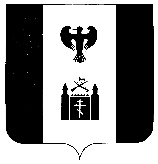  РОССИЙСКАЯ ФЕДЕРАЦИЯКАМЧАТСКИЙ КРАЙТИГИЛЬСКИЙ РАЙОН
  АДМИНИСТРАЦИЯ    МУНИЦИПАЛЬНОГО                       ОБРАЗОВАНИЯ  СЕЛЬСКОЕ ПОСЕЛЕНИЕ «село Воямполка»                               688902  Камчатский  край С.П.С. Воямполка»  ул. Гагарина  13,телефон\факс  22-0-21       П О С Т А Н О В Л Е Н И Е    11 марта 2022 г                                                                                                   № 03Об образовании избирательного участкареферендума для проведения голосования и подсчета голосов избирателей на дополнительных выборах в Собрание депутатов, проводимых на территории сельского поселения «село Воямполка»Руководствуясь статьей 19 Федерального закона «Об основных гарантиях избирательных прав и права на участие в референдуме граждан Российской Федерации» проводимых на территории Камчатского края, на всех референдумах Камчатского края, местных референдумах»,П О С Т А Н О В Л Я Ю:1. Образовать на территории сельского поселения «село Воямполка» избирательный участок для проведения голосования и подсчета голосов избирателей на дополнительных выборах депутатов Собрания депутатов сельского поселения «село Воямполка», проводимых на территории сельского поселения «село Воямполка» Избирательный участок № 1Центр избирательного участка село Воямполка, улица Тундровая,13МБОУ «Воямпольская средняя школа».Округ в границах: сельского  поселения «село Воямполка».Помещение для размещения избирательной комиссии: Камчатский край, Тигильский район «село Воямполка», ул. Гагарина, 132.Обнародовать настоящее постановление на информационном стенде 3.Направить настоящее постановление в избирательную комиссию Камчатского краяГлава администрации сельского поселения «село Воямполка»                                          Г. М. Арсанукаева                                           